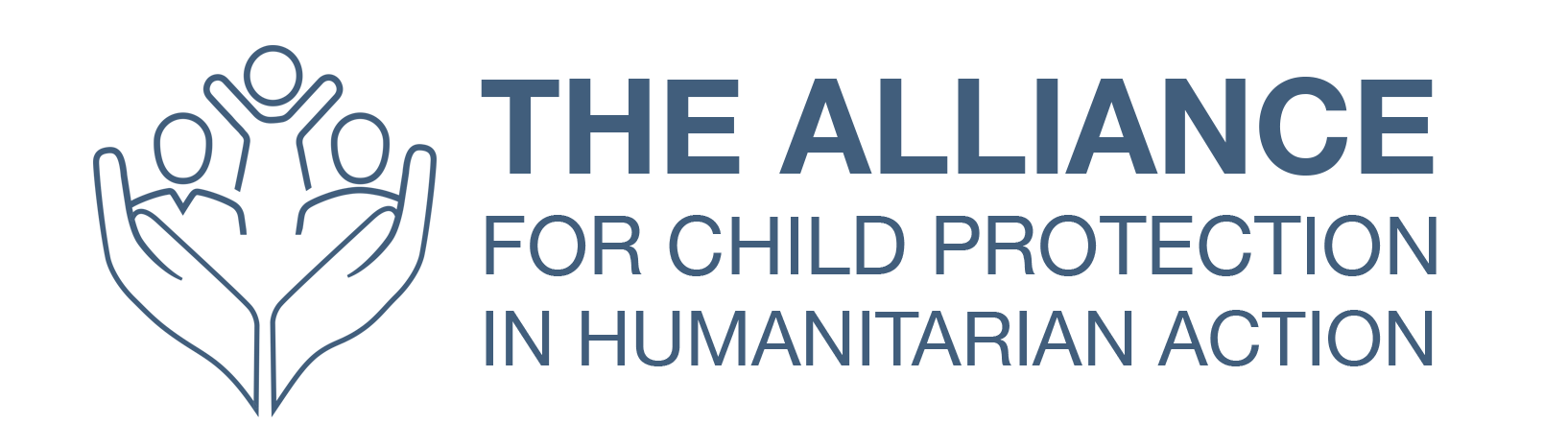 Plantilla de estrategia de defensaIntroducciónProporcione una oración sobre el tema y por qué es importante abordarlo. Detalle qué contempla este documento y a quién está dirigido.ContextoIncluya una descripción del contexto en el que se realizarán las acciones de defensa; piense en algunos de los desafíos y oportunidades dentro del contexto que tengan un impacto directo en los esfuerzos de defensa y deban considerarse en la planificación.Objetivos Detalle algunos objetivos claramente definidos para la defensa. Al desarrollarlos, piense en los cambios tangibles que desea ver como resultado de las acciones de defensa. Estos deben seguir el principio SMART (ser eSpecíficos, Mensurables, Alcanzables, Realistas y con límite de Tiempo, por la sigla en inglés). También puede ser útil incluir objetivos secundarios que indiquen hitos a lo largo del camino hasta alcanzar los objetivos generales.Quién tiene el poder/teoría del cambioIncluir aquí un análisis de quién tiene el poder de tomar decisiones para alcanzar sus objetivos.Destinatarios clave Identifique quiénes son los destinatarios de la defensa Sea lo más específico posible. Si la lista es extensa, podría ser de utilidad dividirla entre los destinatarios principales (son los destinatarios de mayor prioridad a través de los cuales se puede alcanzar el cambio) y los destinatarios secundarios (aquí piense en las personas con influencia que pueden influir en los responsables de toma de decisiones identificados como destinatarios principales).PrincipalesSecundarios Aliados estratégicos	A partir del análisis de capacidades, identifique quiénes son sus aliados estratégicos para alcanzar los objetivos y las voces colectivas y la acción que podrían influenciar a los destinatarios identificados. Identificar a los aliados, a su vez, ayudará a definir el tipo de actividades y eventos.Abordajes tácticosArme una lista de los abordajes tácticos clave que se deben implementar a lo largo de los esfuerzos de defensa a fin de maximizar el impacto, la credibilidad, la aceptación de las partes interesadas, y asegurar el uso eficiente de los recursos al implementar la estrategia. Esto podría incluir cosas como asegurar una plataforma para las voces de la comunidad en el abordaje y/o en torno a la defensa, al igual que recomendaciones de políticas de investigación y evidencia, y/o garantizar una plataforma para los niños y jóvenes, cuando sea seguro hacerlo.ANEXO 1: Preguntas clave para llevar a cabo una sesión de torbellino de ideas sobre la estrategia de defensaANEXO 2: Planificación de la defensaUsar/adaptar la tabla a fin de identificar las actividades específicas que se llevarán a cabo. Piense en cómo diferentes canales pueden identificar o llegar a los destinatarios clave mencionados arriba. Se pueden incluir eventos de lanzamiento, seminarios web, debates de mesa redonda, podcasts, blogs, comunicados de prensa, etc.Ejemplos de tácticaLlevar a cabo una reunión con los encargados de la toma de decisiones (podrían ser las autoridades, o los MP locales o nacionales, por ejemplo, o miembros del equipo humanitario del país, si hay uno en el contexto) Llevar a cabo una consulta con miembros clave de la comunidad, incluidos los niños (cuando resulte seguro y apropiado hacerlo) a fin de comprender los temas clave para ellos y en qué áreas les gustaría ver que se realicen las actividades de defensa. Esto puede aportar información para el desarrollo de una estrategia de defensa y la consolidación de alianzas. Redactar una carta (pública o privada) - También puede ser una carta conjunta con otras organizacionesPreparar un informe de defensa sobre los temas y las recomendaciones clave (puede ser público o privado) para compartir con aquellos que pueden influir y generar un cambio (autoridades locales, líderes de la comunidad, donantes/gobiernos influyentes)ANEXO 3: Resumen de hallazgos, mensajes y recomendaciones relacionados con las actividades de defensaEn esta sección final, se debe incluir un resumen de los hallazgos, los mensajes y las recomendaciones clave que forman el contenido de los esfuerzos de defensa. Puede ser un resumen de un informe o una investigación más extensos, pero es bueno tenerlos aquí a modo de referencia.Hallazgos claveMensajes claveLlamada a la acción/recomendacionesComprender la situación y llegar a la audiencia¿Qué queremos? ¿Quién puede lograrlo? ¿Qué necesitan escuchar? ¿De quién necesitan escucharlo? Identificar procesos y reconocer capacidades¿Cómo podemos asegurarnos de que lo escuchen? ¿Qué tenemos? ¿Qué necesitamos? Desarrollar un plan estratégico de defensa¿Cómo comenzamos a actuar?¿Cómo podemos saber si funciona?Tipo de evento/producto/ iniciativaObjetivo con el que se relacionaPúblico destinatarioDescripciónAudiencia objetivo